	Jeslová a azylová zařízení České Budějovice, příspěvková organizace 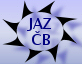 	E.Pittera 3, 370 01 České Budějovice, webové stránky: www.jazcb.cz PŘIHLÁŠKA DÍTĚTE DO JESLÍ -       TRVALÉ UMÍSTĚNÍ                          Nástup dítěte do jeslí v období školního roku 2020/2021                Přihlašujeme dítě do věkové skupiny:	A. mladší děti (od 6 do 25 měsíců)			      (označte pouze jednu možnost) 	B. starší děti (od 26 do 31 měsíců) 		                                                     	C. nejstarší děti (od 32 do 36 měsíců)                                                          Zařízení:	JESLE E. PITTERA,	E. Pittera 3, Č. Budějovice,	tel. 728 302 818                   		Došlo dne:	JESLE K. ŠTĚCHA,	K. Štěcha 5, Č. Budějovice,	tel. 602 719 532                    		Č. j…………………………………	JESLE ČÉČOVA, 	Čéčova 40b, Č, Budějovice,	tel. 601 389 393Při přijetí dítěte upřednostňujeme jesle v tomto pořadí (vyplňte pouze jesle, o které máte zájem)1.…………………………………….…………2.…………………….……………………………3.……………………………………….………………..TERMÍN NÁSTUPU DO JESLÍ: ______________________________ Údaje o dítěti:jméno a příjmení	__________________________________________________________________________datum narození		___________________ trvalý pobyt ____________________________________________Kontaktní údaje zákonného zástupce:jméno a příjmení	_______________________________________číslo telefonu		____________________________	 kontaktní e-mail	________________________________Zákonní zástupci: (jiný zákonný zástupce dítěte, do jehož péče bylo dítě svěřeno, uvede svůj vztah k dítěti)          Otec    - jméno a příjmení	___________________________________________________________________- trvalý pobyt		___________________________________________________________________			ověřeno dle osobního dokladu			platného do                   - potvrzení zaměstnavatele1Matka - jméno a příjmení	___________________________________________________________________               - trvalý pobyt		___________________________________________________________________ověřeno dle osobního dokladu			platného do                  - potvrzení zaměstnavatele1Upozornění: 1. OSVČ předloží výpis z Živnostenského rejstříku s uvedením, že živnost není k datu zápisu přerušena.U odpovědí na následující otázky označte jednu možnost:  - opakovaný zápis dítěte do jeslí								              ano   -    ne  - pravidelná docházka dítěte do jeslí -   4 - 5 dní v týdnu					ano   -    ne  - pravidelná docházka dítěte do jeslí -   2 - 3 dny v týdnu (uveďte jaké) …………………………….	ano   -    ne  - pravidelná docházka dítěte do jeslí -   1den v týdnu (uveďte jaký) ……………………………….	ano   -    ne  - dítě chodilo od 1. 10. 2019 – do 13. 3. 2020 do jeslí na hlídání (min. 15 dní) ………………………	ano   -    ne  - do jeslí již chodí sourozenec a bude pokračovat v docházce i v roce 2020/2021			ano   -    ne  - rodina je v hmotné nouzi									ano   -    ne  - zákonný zástupce dítěte je s mladším sourozencem dítěte na MD nebo rodičovské dovolené	              ano   -    ne  - zákonný zástupce v době nástupu dítěte do jeslí má nárok  rodičovský příspěvek			ano   -    neDále vyplňte pouze při trvalém pobytu obou zákonných zástupců mimo Č. Budějovice:    - alespoň jeden zástupce dlouhodobě žije na území města (2 a více let – prokáže se nájemní smlouvou)              ano    -    ne    - alespoň jeden zástupce pracuje na území města Č. Budějovice 				              ano   -    nePROHLÁŠENÍ  ZÁKONNÝCH ZÁSTUPCŮ  DÍTĚTE:Svým podpisem potvrzujeme, že:dítě je řádně očkováno dle platného očkovacího kalendářejsme v přihlášce uvedli úplné a pravdivé údaje (doložení skutečností je v zájmu zákonného zástupce) jsme se seznámili s domácím řádem jeslí, jehož přílohou je Informace o zpracování osobních údajů; zavazujeme se domácí řád dodržovat,  a jsme si vědomi, že jeho porušování může mít za následek vyloučení dítěte z jeslíZákonní zástupci dítěte se dohodli, že zmocnění k doručování písemností týkajících se práv a právem chráněných zájmů dítěte má příjemce pro oznámení o přijetí/nepřijetí Jméno a příjmení příjemce ………………………………………………………………………………………………………………………………………Adresa………………………………………………………………………………………………………………………………………………………………….Souhlasíme  - nesouhlasíme  s tím, že oznámení o přijetí /nepřijetí dítěte do jeslí, nám bude toto oznámení zasláno na uvedený kontaktní  e-mail. Jiné sdělení:  Upozornění:  O přijetí /nepřijetí dítěte dostanete oznámení. Další tiskopisy potřebné k zahájení docházky dítěte do jeslí Vám budou doručeny. Dítě bude k docházce do jeslí přijato pouze po podepsání Dohody o podmínkách umístění dítěte do jeslí.Na informační schůzce v srpnu dojde ke kontrole rodného listu dítěte a občanského průkazu zákonného zástupce dítěte Nejpozději  v den  nástupu do jeslí jste povinni odevzdat vyplněný Evidenční list dítěte obsahující potvrzení dětského lékaře o zdravotním stavu dítěte a ostatní tiskopisy.Pokud se před nástupem dítěte do jeslí uvedené údaje v přihlášce změní, je Vaší povinností změny písemně jeslím nahlásit.V ………………………………………….  	dne ………………………….                 	………………………………………………………………..                                                                                                                                             podpisy zákonných zástupců